Justificación del solicitante para esta solicitud: Justificación del jefe inmediato para esta solicitud: 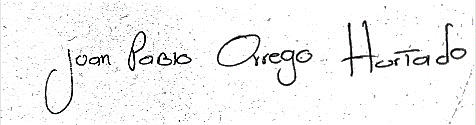       _______________________	                                                                _____________________                                                            Firma jefe Inmediato                                                                                                Firma Solicitante________________________Firma del jefe mediato (Rector, Vicerrector, Director, Decano o Jefe de Departamento)Las becas y descuentos para el empleado y su familia en educación formal y no formal son beneficios, de carácter discrecional, que la Universidad EAFIT otorga empleados y a sus beneficiarios, los cuales no constituyen salario en tanto no están retribuyendo el servicio que prestan los empleados.Nombre del solicitanteJuan Pablo Orrego HurtadoCargoAuxiliar administrativo DependenciaGestión académicaJefe InmediatoJohn Jairo Londoño MesaNombre del programa solicitadoDiseño InteractivoInstitución donde realizará el programaUniversidad EAFIT, MedellínFecha inicio del programa2024-01Indique qué estudios formales finalizados tiene a la fechaIndique qué estudios formales finalizados tiene a la fechaIndique qué estudios formales finalizados tiene a la fechaIndique qué estudios formales finalizados tiene a la fechaTipo de estudioNombre del programaInstituciónAño de graduaciónTécnico Desarrollo de software CESDE2019Técnico Soporte de sistemas informáticosCESDE2021Estimados miembros del comité de becas, Mi nombre es Juan Pablo Orrego Hurtado y me dirijo a ustedes con el fin de solicitar una beca de pregrado en Diseño Interactivo. Desde hace dos años, formo parte del equipo de Espacios de Aprendizaje adscrito a la Dirección de Gestión Académica, y aunque solo llevo un año vinculado directamente con la universidad, he desarrollado un profundo interés por esta carrera.El Pregrado en Diseño Interactivo ha capturado mi atención debido a su enfoque en los contextos de transformación digital. Creo firmemente que los conocimientos que adquiriré en esta carrera me permitirán aportar soluciones innovadoras en el área, especialmente en la creación de aplicativos de interacción como aplicaciones y desarrollos web. Esto, a su vez, nos permitiría agilizar procesos y mejorar el servicio para la comunidad universitaria.Actualmente, me encuentro trabajando en un proyecto que tiene como objetivo optimizar el tiempo de respuesta de los problemas que se presentan en los espacios de aprendizaje. Esta experiencia me ha permitido comprender la importancia de adquirir nuevos conocimientos y estar siempre dispuesto a aprender. Estoy convencido de que todo el conocimiento que obtenga durante mi permanencia en la carrera será beneficioso no solo para mí, sino también para mi equipo de trabajo y para la universidad.Agradezco sinceramente su consideración y espero tener la oportunidad de demostrar mi compromiso y potencial en el campo del Diseño Interactivo.Atentamente,
Juan Pablo Orrego Hurtado